嘉義市109年度暑期科學營隊崇文國小「魔法水晶實驗室」課程表時間：109年7月20日-24日，每日上午 8：30至11：30地點：嘉義市崇文國小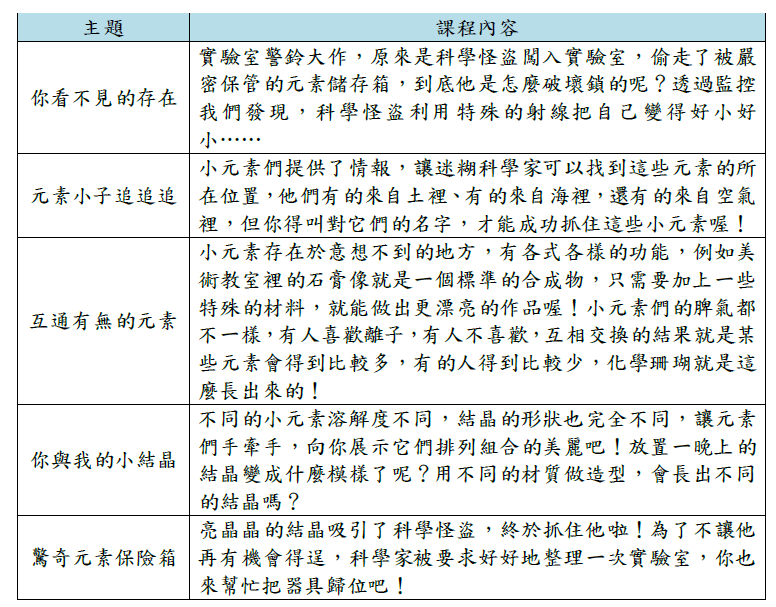 報名資訊報名資格:嘉義市1-5年級學生。報名費：教師鐘點費由市府全額補助，學生自付材料費1110元。報名方式:請填寫報名單至教務處繳交，繳費後完成報名程序。參加員額:共25名。（依報名次序遞補）-------------------------------------------------------沿--線--剪--下---------------------------------------------嘉義市109年度暑期科學營隊崇文國小「魔法水晶實驗室」報名表    茲同意本人子女(                       )國小（   ）年（   ）班  學生姓名（              ）參加嘉義市崇文國小辦理暑期科學營隊「魔法水晶實驗室」活動，活動期間本人願意自行負責接送學生上下學之交通安全。此致                嘉義市崇文國小                         家長簽章：手機號碼:                      電話：請於7/14(三)前填寫本表單，連同活動費用1110元交至崇文國小教務處，完成報名程序。中   華   民   國   109   年   7   月         日